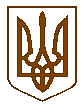 УКРАЇНАБілокриницька   сільська   радаРівненського   району    Рівненської    областіВ И К О Н А В Ч И Й       К О М І Т Е Т     ПРОЕКТ   РІШЕННЯвід  02  січня  2019  року                                                                           Про організацію роботи з питань забезпечення розгляду звернень громадян за  2018 рік  Заслухавши та обговоривши інформацію спеціаліста сільської ради І.Остапчук стосовно організації роботи з питань забезпечення розгляду звернень громадян за 2017 рік, на виконання Закону України «Про звернення громадян», Указу Президента України від 07.02.2008 № 109/2008, інших нормативно-правових актів та стан роботи із зверненнями громадян, що надійшли до сільської ради у 2017 році, розпорядження голови райдержадміністрації від 09 березня 2016 року № 99 «Про стан виконання протягом 2015 року вимог законодавства України щодо розгляду звернень громадян та підвищення ефективності цієї роботи», керуючись  ст. 38 Закону України «Про місцеве самоврядування в Україні»  виконавчий комітет Білокриницької сільської ради В И Р І Ш И В:Інформацію спеціаліста сільської ради взяти до уваги.Роботу виконавчого комітету  з питань розгляду звернень громадян вважати задовільною.Сільському голові, секретарю, посадовим особам органу місцевого самоврядування та спеціалістам сільської ради проводити належну організацію прийому громадян, всебічний, об’єктивний та своєчасний розгляд і вирішення порушених ними питань та відповідно до Закону України   «Про доступ до публічної інформації» проводити  розгляд заяв в 5-денний термін.Особливу увагу приділити  розгляду звернень учасників АТО та їх сімей, учасників бойових дій, ветеранам війни та праці, інвалідів, непрацездатних осіб, які постраждали внаслідок аварії на ЧАЕС  інших осіб , які потребують захисту і підтримки.Спеціалісту сільської ради І.Остапчук та діловоду сільської ради, О. Дорощук забезпечити ведення обліку звернень громадян та повідомлення заявників про наслідки розгляду їх звернень відповідно до Інструкції з діловодства за зверненнями громадян.Т.в.о. секретарю сільської ради оприлюднювати рішення виконконавчого комітету в пятиденний термін на інформаційному веб-сайті сільської ради.Про хід виконання рішення доповісти на засіданні виконкому в липні 2018 року.Контроль за виконанням даного рішення покласти на т.в.о. секретаря виконкому.Сільський голова                                                                                    Т. ГончарукІнформаційна довідкапро організацію роботи з питань забезпечення розглядузвернень  громадян за  2018 рік Стан розгляду звернень щопіврічно розглядається на засіданні виконавчого комітету сільської ради та за результатами розгляду приймаються відповідні рішення.  Особлива увага звертається на вирішення питань, у першу чергу, ветеранів війни та праці, учасників антитерористичної операції, інвалідів  та непрацездатних осіб, що постраждали від наслідків аварії на Чорнобильській АЕС, багатодітних сімей, одиноких матерів та інших громадян, які потребують соціального захисту та підтримки.Ефективно діє система заходів, спрямованих на забезпечення систематичного контролю за розглядом звернень, конкретної роботи, щодо вирішення питань, з якими звертаються громадяни, вишукуються нові, більш дієві форми спілкування з людьми.Робота зі зверненнями громадян у Білокриницькій сільській раді спрямована на усунення причин, які породжують заяви і скарги, на забезпечення належної взаємодії депутатів усіх рівнів при розв’язанні проблем, з якими звертаються громадяни, при вивченні справ на місцях, при врахуванні їх у прийнятті рішень і соціальних програм та наданні практичної допомоги.Спеціалісти сільської ради проводять належну організацію прийому громадян, всебічний, об’єктивний та своєчасний розгляд і вирішення порушених  ними питань, відповідно до  Закону України «Про доступ до публічної  інформації». У приміщенні сільської ради оформлено інформаційний стенд, на якому розміщено графіки особистого прийому громадян  спеціалістами.Сільським головою взято на особистий контроль розгляд звернень від учасників антитерористичної операції на сході України, членів їх сімей та забезпечено їх першочерговий особистий прийом.Спеціалісти сільської ради проводять належну організацію прийому громадян, всебічний, об’єктивний та своєчасний розгляд і вирішення порушених  ними питань, відповідно до  Закону України «Про доступ до публічної  інформації».Працівники сільської ради відповідно до графіків прийому проводять прийом громадян.Узагальнені дані у табличні формі. Спеціаліст сільської ради                                                                            І.ОстапчукЗвернення громадян, що надійшли до Білокриницької сільської ради  за 2018 рік                            * указані пункти Класифікатора звернень громадян, затвердженого постановою Кабінету Міністрів України № 858 від 24 вересня 2008 року                 Спеціаліст сільської ради                                                                                                                                                   І.Остапчук№ з/пНайменування органу місцевого самоврядуванняКількість усіх зверненьКількість звернень, що надійшли поштою(п.1.1) *Кількість звернень на особистому прийомі(п.1.2)Результати розгляду звернень:Результати розгляду звернень:Результати розгляду звернень:Результати розгляду звернень:№ з/пНайменування органу місцевого самоврядуванняКількість усіх зверненьКількість звернень, що надійшли поштою(п.1.1) *Кількість звернень на особистому прийомі(п.1.2)вирішено позитивноп. 9.1відмовленоу задоволенніп. 9.2дано роз’ясненняп. 9.3іншеп. 9.4 – 9.6№ з/пНайменування органу місцевого самоврядування20172017201720172017201720171234567891.Білокриницька сільська рада59095725291938-№з/пКількість звернень, з них:Кількість звернень, з них:Кількість звернень, з них:Кількість звернень, з них:Кількість звернень, з них:Кількість звернень, з них:Кількість звернень, з них:Кількість звернень, з них:№з/пПовторних (п.2.2)Колективних (п.5.2)від учасників та інвалідів війни, учасників бойових дій(п. 7.1, 7.3, 7.4, 7.5)від інвалідів І,ІІ,ІІІ групи(п.7.7, 7.8, 7.9)від ветеранів праці(п.7.6)Від дітей війни(п.7.2)від членів багатодітних сімей, одиноких матерів, матерів-героїнь (п.7.11 ,7.12, 7.13)від учасників ліквідації наслідків аварії на ЧАЕС та осіб, що потерпіли від Чорнобильської катастрофи (п.7.14, 7.15)№з/п20172017201720172017201720172017№з/п1011121314151617-33812894921№ з/пКількість питань, порушени у зверненнях громадяну тому числі питання:у тому числі питання:у тому числі питання:у тому числі питання:у тому числі питання:у тому числі питання:у тому числі питання:у тому числі питання:у тому числі питання:у тому числі питання:№ з/пКількість питань, порушени у зверненнях громадянАграрної політики і земельних відносинТранспору і зв’язкуфінансової, податкової, митної політикиСоціального захистуПраці і заробітнї платиОхорони здоров’я     Комунального господарстваЖитлово політикиекології та природних ресурсівЗабезпечення дотримання законності та охорони правопорядку№ з/п20172017201720172017201720172017201720172017№ з/п1819202122232425262728590278--67--5770--№ з/пу тому числі питання:у тому числі питання:у тому числі питання:у тому числі питання:у тому числі питання:у тому числі питання:у тому числі питання:у тому числі питання:Штатна чисельність структурного підрозділу роботи  зі зверненнями громадян№ з/псім'ї, дітей, молоді, гендерної рівності, фізичної культури і спортуосвіти, наукової, науково-технічної, інноваційної діяльності та інтелектуальної власностідіяльності об’єднань громадян, релігії та міжконфесійних відносиндіяльності центральних органів виконавчої владидіяльності місцевих органів виконавчої владидіяльності органів місцевого самоврядуваннядержавного будівництва, адміністративно-територіального устроюіншіШтатна чисельність структурного підрозділу роботи  зі зверненнями громадян201720172017201720172017201720172017293031323334353637--2----1143